ОБРАЗЕЦ ЗАЯВКИ НА УЧАСТИЕФ.И.О. (полностью)	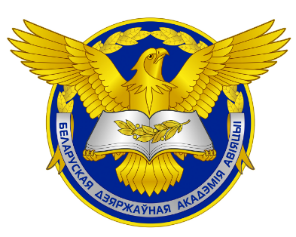 Организация	Адрес	Контактный тел.	Название доклада	Название направления_____________________________________________________________________Форма участия_______________________________Оргкомитет конференции оставляет за собой право отбора материалов (перечень отклоненных работ размещается на сайте, без указания причины) для включения в программу конференции и опубликования тезисов докладов.Материалы, оформленные с нарушением требований, представленные несвоевременно или не соответствующие научному уровню конференции, к опубликованию приниматься не будут. Процент оригинальности поданных материалов должен составлять не менее 65%.V МЕЖДУНАРОДНАЯ НАУЧНО-ПРАКТИЧЕСКАЯКОНФЕРЕНЦИЯ«Авиация: история, современность, перспективы развития» 22 октября 2020 годаг. МинскПРИГЛАШЕНИЕПриглашаем Вас принять участие во IV международной научно-практической конференции «Авиация: история современность, перспективы развития».ФОРМЫ УЧАСТИЯ В КОНФЕРЕНЦИИ:- выступление с секционным докладом;- заочное участие.ОСНОВНЫЕ СЕКЦИИ КОНФЕРЕНЦИИ:1.	Особенности применения материаловедения в авиации.2.	Воздушное право.3.	Авионика, силовые установки и конструкция воздушных судов.4.	Беспилотные авиационные комплексы.5.	Обеспечение безопасности при осуществлении полетов воздушных судов.6.	Средства наземного обеспечения полетов.7.	Применение естественнонаучных методов в авиации.8.	Проблемы современного профессионального образования и подготовки авиационных специалистов.Адрес оргАНИЗАЦИОННОГО комитета:. Минск, ул. Уборевича 77, учреждение образования «Белорусская государственная академия авиации».Телефон:	+375-17-316-82-01e-mail:	konference@tut.byПорядок работы конференции:Регистрация участников:9.00 –10.00	22.10.2020Пленарное заседание: 10.00 – 12.30 	22.10.2020Перерыв: 12.30 – 13.30Работа секций на кафедрах БГАА:	14.00 – 17.00	22.10.2020Форма участия в конференции: очная и заочнаяРегламент докладов: до 10 минутОРГАНИЗАЦИОННЫЙ КОМИТЕТ КОНФЕРЕНЦИИПРЕДСЕДАТЕЛЬ:ШЕГИДЕВИЧ Артем Артурович, к.т.н., ректор учреждения образования «Белорусская государственная академия авиации».ЗАМЕСТИТЕЛИ ПРЕДСЕДАТЕЛЯ:ЖУКОВА Анна Анатольевна, к.т.н., проректор по научной работе;МАШАРСКИЙ Захар Владимирович, к.психол.н., начальник отдела стратегических исследований в области гражданской авиации.СЕКРЕТАРЬ:МАЗУРЕНКО Александр Сергеевич, к.ф-м.н., старший научный сотрудник отдела стратегических исследований в области гражданской авиации.ЧЛЕНЫ ОРГКОМИТЕТА:ЧИЖИК Сергей Антонович, академик НАН Беларуси, д.т.н., профессор, первый заместитель Председателя Президиума НАН Беларуси;СИКОРСКИЙ Артём Игоревич, директор Департамента по авиации Министерства транспорта и коммуникаций;ЛАСКОВНЕВ Александр Петрович, академик – секретарь отделения физико-технических наук НАН Беларуси, д.т.н., академик НАН Беларуси;КЛУБОВИЧ Владимир Владимирович, заведующий научно-исследовательской лабораторией пластичности БНТУ, д.т.н., академик НАН Беларуси;БЕЛЕКАЛО Игорь Иосифович, заместитель начальника факультета по учебной и научной работе – первый заместитель начальника военного факультета;ГРЕЧИХИН Леонид Иванович, д.ф-м.н., профессор, профессор кафедры технической эксплуатации авиационного и радиоэлектронного оборудования;ЗАИКО Александр Федорович, к.т.н., заведующий научно-исследовательской лабораторией;СИВИЦКИЙ Владимир Николаевич, к.ф.н., доцент, заведующий кафедрой социально-гуманитарных дисциплин;ЯЦЫНА Юрий Францевич, к.т.н, директор РУП «Научно-производственный центр многофункциональных беспилотных комплексов»;САНЬКО Андрей Анатольевич, к.т.н., доцент, профессор кафедры воздушных судов и авиационного оборудования;ДЬЯКОВ Дмитрий Александрович, к.и.н., доцент, начальник кафедры беспилотных авиационных комплексов и боевого управления;КАПУСТИН Александр Григорьевич, к.т.н., доцент, профессор кафедры общепрофессиональных дисциплин;ДУБОВСКИЙ Алексей Викторович, заведующий кафедрой организации движения и обеспечения безопасности на воздушном транспорте; ШАПОРОВА Елена Анатольевна, к.х.н., заведующий кафедрой технической эксплуатации воздушных судов и двигателей.УСЛОВИЯ УЧАСТИЯ В КОНФЕРЕНЦИИДля участия и публикации необходимо до 12 октября 2020 года представить:Заявку на участие в конференции (по прилагаемому образцу). Экспертное заключение о возможности опубликования в открытых источниках печати (оригинальные экспертные заключения о возможности опубликования в открытых источниках обязательно предоставить в оргкомитет) в электронном виде в формате pdf.Материалы доклада представляются в электроном виде, подготовленные в MS Word, объемом 2 страницы, оформленные согласно установленным требованиям (не более 2-х тезисов от одного автора, в том числе в соавторстве).Материалы присылать по адресу: konference@tut.by указывая в названии файла фамилию первого автора и номер тематик (Пример названия файла: Иванов_1.rar)Рабочие языки конференции: английский, русский, белорусский.УЧАСТИЕ В КОНФЕРЕНЦИИ БЕСПЛАТНОЕПроезд от станции метро «Могилевская»:автобус № 88c до остановки «10 больница»Проезд от станции метро «Автозаводская»: автобус № 16 и № 21 c до остановки «10 больница»Электронная версия депонированного сборника докладов конференции будет опубликован на сайте академии (www.bsaa.by).УДК 369.2И.И. Иванов, С.С. Сидоров (не более 3-х авторов в одном тезисе)Белорусская государственная академия авиацииТРЕБОВАНИЯ, ПРЕДЪЯВЛЯЕМЫЕК МАТЕРИАЛАМ ДЛЯ ОПУБЛИКОВАНИЯТекст статьи должен быть выполнен на листах формата А4 книжной ориентации. Все поля равны 20 мм, межстрочный интервал – одинарный, абзацный отступ – 1,25 см; шрифт MS Times New Roman Cyr, 12 pt. Текст, формулы и таблицы должны быть подготовлены в MS Word.В левом верхнем углу без абзацного отступа индекс УДК, под ним через интервал 6 пт без абзацного отступа авторский коллектив, далее по центру через интервал 6 пт без абзацного отступа курсивом название учебного заведения или организации. Ниже по центру через интервал 6 пт без абзацного отступа жирным прописным шрифтом название доклада, далее через один межстрочный интервал текст материала. Выравнивание текста по ширине.Формулы набираются в редакторе Microsoft Equation и размещаются по центру страницы без абзацного отступа. Нумерация - по правому краю страницы.                                   (1)где d – параметр, характеризующий…, с – величина….Таблицы и их названия набираются шрифтом 10 пт. Название таблицы выравнивается по ширине с абзацным отступом без переноса.Таблица 1 –  Название таблицыРисунки выполняются в формате *.jpg, *.bmp размером не более 160160 мм по центру  относительно полей без абзацного отступа и переноса, подрисуночные подписи набираются шрифтом 10 pt.Пояснения к рисункуРисунок 1 – Название рисункаСПИСОК ИСПОЛЬЗУЕМЫХ ИСТОЧНИКОВ оформлять по ГОСТ 7.1-2003.МИНИСТЕРСТВО ТРАНСПОРТА ИКОММУНИКАЦИЙРЕСПУБЛИКИ БЕЛАРУСЬУЧРЕЖДЕНИЕ ОБРАЗОВАНИЯ«БЕЛОРУССКАЯ ГОСУДАРСТВЕННАЯ АКАДЕМИЯ АВИАЦИИ»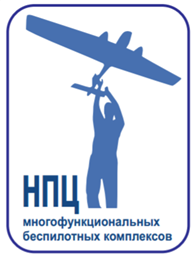 РУП «НАУЧНО-ПРОИЗВОДСТВЕННЫЙ ЦЕНТР МНОГОФУНКЦИОНАЛЬНЫХ БЕСПИЛОТНЫХ КОМПЛЕКСОВ»НАЦИОНАЛЬНОЙ АКАДЕМИИ НАУК РЕСПУБЛИКИ БЕЛАРУСЬ